ПЕЛЛЕТНЫЙ КОТЕЛ ROTEKS МОЩНОСТЬЮ 300 КВТТехнические характеристики пеллетного котла Roteks-300 тел. 8(3462) 962-656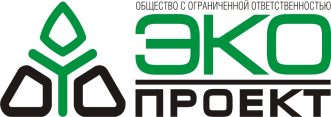                       ТЮМЕНЬ  тел. 8 (3462) 984-674                                     e-mail: comecopro@mail.ru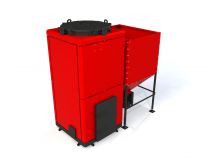 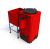 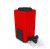 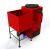 "Roteks-300" в комплектации "ЭКОНОМ"Работает на гранулированном твердом топливе - гранулах из древесины или других горючих материалов. Соответствует требованиям ГОСТ 20548-87 и ГОСТ 30735-2001. Автоматизирован.Цена: 800000 руб. ХарактеристикаЗначениеТемпературный режим работы70-90 CºКПД котла (зависит от чистоты котла)80-90 %Рабочее давление системы3,0 БарПодключение к системе отопления65 ДуРазмер дымохода котла300 ммПлощадь конвективной части22 м2Масса котла (нетто)2250 кгЗаправочная емкость котла500 лМасса бункера (нетто)135 кгЕмкость бункера для гранул2000 лСредний расход гранул в номинальном режиме30 кг/чМаксимальный расход гранул при максимальной нагрузке66,6 кг/чЭлектроподключение220/380 ВЭнергопотребление155 ВтЭнергопотребление кратковременно при наличии ТЭНа2000 ВтОбщие габариты включая бункер3050х2640х2540мм